 Science                Homework 03/23             Seeing Light- The Human EyeWatch the video below. Write at least 6 facts stated in the video.https://www.youtube.com/watch?v=syaQgmxb5i0&t=241s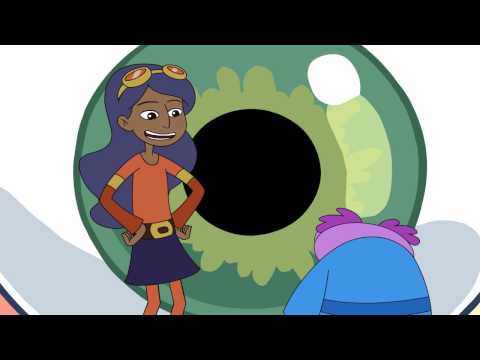 ____________________________________________________________________________________________________________________________________________________________________________________________________________________________________________________________________________________________________________________________________________________________________________________________________________________________________________________________________________________________________________________________________________________________________________________________________________________________________________________________________________________________________________________________________________________________________________________________________________________________________________________________________________________________________________________________________________________________________________________________________________________________________________________________________________________________________________________________________